Mer videomöten för mindre utsläpp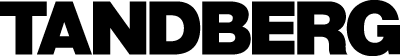 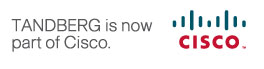 Använd videokonferenser för att minska tjänsteresandet, utsläppen och kostnaderna I och med globaliseringen, det ökande informationssamhället och att organisationer expanderar, ökar också behovet av personliga möten. En följd av detta behov är den stora mängd tjänsteresor som sker varje år, som leder till enorma utsläpp av växthusgaser. Parallellt med detta ställs idag även krav på organisationer från aktieägare, marknad, konsumenter och medarbetare att minska den egna påverkan på växthuseffekten. Stora utsläpp från tjänsteresorTjänsteresor världen över skapar mycket stora utsläpp av växthusgaser. Framför allt från flygresor, men även från tåg och bil. När alla växthusgaser räknas med står det totala flyget, det vill säga samtliga flygresor världen över, i dagsläget för cirka fem procent av de globala utsläppen. För Sverige är siffran högre. Utsläppen från svenskarnas flygresande, inrikes och utrikes, uppgick år 2006 till motsvarande cirka åtta miljoner ton koldioxid, vilket är omkring 10 procent av de totala svenska utsläppen. Den klart största delen av detta är visserligen inte affärsresor, men enligt en uppskattning från Världsnaturfonden WWF skulle koldioxidutsläppen minska med över 22 miljoner ton per år om var femte affärsresa bara inom EU ersattes med andra alternativ. Enligt en norsk studie från 2008 genomförde de norska statsanställda cirka 532 600 flygresor enkel väg och den sammanlagda transportsträckan var 521 336 000 kilometer. Av dessa flygresor utgjorde andelen utlandsresor 32 procent, men stod för 65 procent av den samlade transportsträckan. Om var femte av dessa tjänsteresor ersattes skulle den norska regeringen reducera koldioxidutsläppen med 28 300 ton per år, och samtidigt uppnå en samhällsekonomisk besparing på 326,8 miljoner NOK. För Sveriges del och inom offentlig sektor skulle det innebära en minskning av koldioxidutsläppen med 23 000 ton per år om var femte tjänsteresa ersattes. Svenska staten skulle även ha sparat omkring 525 miljoner kronor.Stora kostnader från tjänsteresor – som kommer att ökaFör organisationer med en stor geografisk spridning kan resor utgöra en betydande del av utgifterna. I kostnaderna ingår självklart själva biljettköpet, men även kostnader i form av minskad effektivitet som uppstår vid tjänsteresor. Detta då en stor andel av den avsatta tiden för mötet går åt till själva transporten till mötesplatsen; tid som skulle kunna ha använts till produktivt arbete. Företag har också i allt större utsträckning börjat klimatkompensera för sina resor, mycket på grund av påtryckningar från opinion och aktieägare, vilket ytterligare ökar kostnaderna. Den svenska regeringen har sedan årsskiftet börjat klimatkompensera genom att köpa utsläppsrätter motsvarande de resor som görs av politiker och anställda vid Regeringskansliet. Detta innebär att kostnaderna i samband med tjänsteresor stiger ännu mer. När Regeringsalliansens arbetsgrupp för miljö och klimat presenterade sina mål för de närmsta tio åren, föreslog arbetsgruppen att de svenska utsläppen ska minska med 40 procent fram till år 2020. Koldioxid- och energibeskattning kommer att fortsätta användas som effektiva styrmedel mot detta mål. En av de åtgärder som presenterades var höjd koldioxidskatt, något som kommer medföra ökade kostnader för tjänsteresor. Även oljepriset kommer att stiga i takt med att oljan på sikt sinar, vilket leder till högre kostnader för transportbolagen som kommer att adderas på biljettpriset. Mer videomöten för mindre utsläpp och lägre kostnader   Företag och organisationer världen över har stora möjligheter att minska sina utsläpp och kostnader genom att ersätta tjänsteresor med videomöten. Den svenske nationalekonomen och ”klimatentreprenören” Jakob Rutqvist tog 2008 fram en modell för hur företag kan minska sina affärsresor och därmed utsläpp och kostnader. Rutqvists modell gick ut på att beräkna den ekonomiska, sociala och miljömässiga vinsten med att ersätta tjänsteresor med videokonferenser. Den visade att ett företag kan spara 60 ton koldioxid och 400 arbetstimmar i outnyttjad arbetstid genom att ersätta 100 tjänsteresor mellan Stockholm och London med videomöten. Rutqvist menar att företagen får tillbaka 1 000 procent på sina investeringar i videokonferenser samtidigt som utsläppen minskar. Den norska rapporten som nämndes tidigare visade även att investeringar i och användande av videokonferensutrustning skulle betala sig redan under första året som det används, bara genom insparade resekostnader. En studie genomförd av Verdantix, ett oberoende analysföretag, gällande videokonferenser och klimatpåverkan slår fast att det finns stora miljöbesparingar att göra genom att använda videokonferenser framför fysiska möten, och samma studie visar att trots en relativt hög initial kostnad, betalar videokonferensutrustning tillbaka sig inom drygt ett år. Studien visade även att amerikanska bolag kan minska sina utsläpp med nästan 4,6 miljoner ton koldioxid genom att börja använda videomöten istället för tjänsteresor. Det finns goda exempel på företag i Sverige som har börjat använda videomöten istället för tjänsteresor. Telia Sonera är ett sådant företag, som har minskat sina tjänsteresor med 30 procent. Detta har bidragit till 70 procents lägre koldioxidutsläpp och till att företaget sparar 130 miljoner kronor per år. Teknikkonsultföretaget ÅF investerade nyligen i videokonferenssystem för att kraftigt minska på sitt resande, med syftet att vara mindre miljöpåverkande. I stället ska kundkontakterna skötas via videokonferenser. ÅF menar att företaget kommer att resa 25 till 30 procent mindre än i dag. I Sverige innebär det till exempel att ÅF:s resor till Kiruna, där företaget har mineralkoncernen LKAB som kund, kan minskas med 50 procent. Förutom kraftigt minskade utsläpp så innebär detta stora kostnadsbesparingar på sikt. Ekonomiska styrmedel och lösningarDet finns flera sätt för företag och organisationer att använda ekonomiska styrmedel och lösningar som kan leda till investeringar i videokonferenssystem. Storföretaget ABB till exempel har ett eget sätt att klimatkompensera för sina flygresor: 1,8 procent av biljettpriset sätts av till en fond, och sedan kan verksamheterna söka pengar från den fonden för olika miljöprojekt, exempelvis att köpa in videokonferensutrustning.      Klimatentreprenören Jakob Rutqvist och hans projekt ämnar titta närmare på svenska företag, genom att gå igenom företagens resepolicy och se hur de kan minska sitt resande, exempelvis genom möjliga incitamentsprogram som är kopplade till ett minskat resande. Resultatet ska sedan kunna användas som förebild för andra företag. En handfull svenska kommuner har börjat lägga straffavgifter på resor med till exempel flyg och bil i ett sorts internt handelssystem. Pengarna går sedan tillbaka till förbättringar i verksamheten, exempelvis för inköp av videokonferensutrustning.  I Örebro kommun sätts pengarna in på ett klimatkonto, som sedan de olika verksamheterna kan söka bidrag till klimatförbättrande projekt från. Utgångspunkten är att man ska välja de projekt som ger mest klimatnytta för pengarna.Testa Tandbergs kalkylatorVideokonferensföretaget Tandberg, som nu är en del av Cisco, har en webbaserad kalkylator som åskådliggör de fördelar och den nytta som olika typer av organisationer kan få av att använda videomöten. Genom att besvara några frågor om organisationen i fråga sammanställer kalkylatorn en rapport om hur organisationen både skulle kunna reducera kostnader och minska koldioxidutsläppen – liksom förbättra produktiviteten. Gå till http://www.tandberg-kalkylator.se/   För mer information:
, TelePresence Video Marketing Manager, TANDBERG SverigeMobile: + 46 709 56 89 52Video: 	anna.ohrlund@tandberg.com
E-mail: anna.ohrlund@tandberg.comOm TANDBERGTANDBERG, som numera ingår i Cisco TelePresence Technology Group, är den ledande globala leverantören av produkter och tjänster för telepresence, HD-videokommunikation och mobil video. TANDBERG utvecklar och tillverkar system och programvara för överföring av video, röst och data och finns i fler än 90 länder. För mer information, besök www.tandbergsweden.se